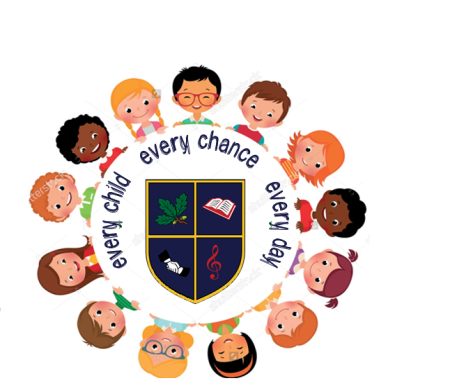  Ebrington Primary & Nursery SchoolPhone: 02871343864e-mail: bguthrie493@c2kni.netwww.ebringtonps.co.ukPrincipal: Mr B F Guthrie, BA Hons ED PQH17 March 2020Dear Parent/ GuardianI am writing to inform you that, as of today, I have been made aware of one suspected case of COVID-19 of a pupil at Ebrington PS & NU. The child displayed no symptoms while in school last week but over the weekend became unwell. Parents have followed all advice and guidelines from the 111 number. As testing is only being carried out when cases are needing hospitalised, I would like to reiterate that it is a suspected case.School cleaning staff have continued to carry out a more thorough clean within school since Monday 2nd March and will be continuing this from tomorrow, Wednesday 18 March.I had also made application to the Department of Education for TWO exceptional closure days on Thursday 19 and Friday 20 March. However, I have been unsuccessful and these have been denied, a similar story to many other primary schools in our city who had applied for the same. This means that school will be open for pupils from Thursday 19 March until further notification on closure.As previously stated, I totally understand and respect your decision to protect your children and families. You should therefore do what you feel is right for your own individual circumstancesAny updates will continue to be communicated to pupils/guardians and parents via text message, our website and social media pages.Kind regardsMr B Guthrie